Штыхов Георгий Васильевич (14.7.1927, д. Старая Белица Гомельского р-на), белорусский археолог. Доктор исторических наук (1983), профессор (1989). Председатель Белорусского национального комитета славянской археологии (1996).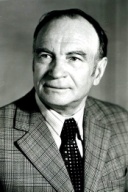 Биография:Окончил БГУ в 1956 г. С 1962 г. в Институте истории АН БССР, с 1981г. заведующий отделом. Исследует древнюю топографию городов Полоцкой земли IX-XIII вв., их возникновение и развитие, экономику, общественно-политическую жизнь и культуру, в т.ч. жильё, монументальную архитектуру,художественные ремёсла и др. Определил место основания Борисова в начале XII века. Исследовал более 300 курганов VI-XII вв. в Витебской области. Установил три стадии формирования полоцких кривичей во II пол. 1-го тыс. н.э. С 1982 г. возглавлял постоянную экспедицию по исследованию Минска.Автор более 220 научных и научно-популярных работ, школьных учебников по истории Беларуси.Государственная премия Республики Беларусь (1990).Работы автора (библиография):Древние города Белоруссии. — Мн., 1966 ( совм. с П. Ф. Лысенко)Галасы далёкіх продкаў. — Мн., 1968.Старажытныя скарбы Беларусі. — Мн., 1971 ( совм. с П. М. Захаренко)Археологическая карта Белоруссии. Вып. 2. Памятники железного века и эпохи феодализма. — Мн., 1971.Древний Полоцк, ІХ — ХІІІ вв. — Мн., 1975.Города Беларуси по летописям и раскопкам ( ІХ — ХІІІ вв.). — Мн., 1975.Города Полоцкой земли ( ІХ — ХІІІ вв.). — Мн., 1978.Ажываюць сівыя стагоддзі. 2 выд. — Мн., 1982.Крывічы: Па матэрыялах раскопак курганоў у Паўночнай Беларусі: Кароткі нарыс: У 5 ч. Ч. 1. — Мн., 1993.Старажытныя дзяржавы на тэрыторыі Беларусі. 2 выд. — Мн., 2002.Дзевяць стагоддзяў Барысава. — Мн., 2002 ( у сааўт.)Об авторе (библиография):Археолаг божай міласцю // Бел. мінуўшчына. — 1996. — № 1. — С. 62.Багадзяж М. Апантаны даследчык мінулага // Цэнтр. газ. — 1997. — 11 — 17 ліп.Выдатны даследчык беларускай археалогіі : [да 85-годдзя знакамітага беларускага археолага Георгія Васільевіча Штыхава] // Веды. – 2012. – 16 ліпеня. – С. 6.Імі ганарацца землякі: Памяць: Гіст. — дакум. хроніка Гомельскага р-на. У 2 кн. Кн. 2-я. — Мн.: БЕЛТА, 1998. — С. 305 — 306.Кушнер В. Таленавіты археолаг і гісторык- медыявіст // Бел. гіст. часоп. — 2002. — № 4. — С. 47 — 49.Маліноўскі М. Рухавік гісторыі // Голас Радзімы. — 2002. — 31 ліп.Маліноўскі М. Шчаслівы плён гадоў пражытых // Культура. — 2002. — 13 — 19 ліп. — С. 14.Штыхаў Г. В. Да 75-годдзя з дня нараджэння. — Мн., 2002.Штыхаў Георгій Васільевіч // Археалогія і нумізматыка Беларусі: Энцыкл. / Беларус. Энцыкл.; Рэдкал.: В. В. Гетаў і інш. — Мн.: БелЭн, 1993. — С. 660 — 661.Штыхаў Георгій Васільевіч // Беларуская энцыклапедыя: У 18 т. Т. 17: Хвінявічы — Шчытні / Рэдкал.: Г. П. Пашкоў і інш. — Мн.: БелЭн, 2003. — С. 478.Штыхаў Георгій Васільевіч // Беларусь: Энцыкл. даведнік / Беларус. Энцыкл.; Рэд. калегія: Б. І. Сачанка ( гал. рэд.) і інш.; Маст. М. В. Драко, А. М. Хількевіч. — Мн.: БелЭн, 1995. — С. 771.Штыхаў Георгій Васільевіч // Энцыклапедыя літаратуры і мастацтва Беларусі: У 5-і т. Т. 5. Скамарохі — Яшчур / Рэдкал.: І. П. Шамякін ( гал. рэд.) і інш. — Мн.: БелСЭ, 1987. — С. 590.